Publicado en Madrid el 23/06/2017 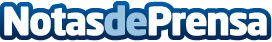 Travelgenio supera los 700 millones de euros de facturación, con un 56% de crecimientoLa agencia de viajes online, creada en 2010, cierra 2016 creciendo más de un 56% con respecto al año anterior.Entre los grandes proyectos del año destaca la expansión a China, Corea, Hong Kong, Japón y Taiwán y el lanzamiento de nuevos productos y serviciosDatos de contacto:Vicky JiménezGrupo Iniciativas Virtuales Telf.: +34 911 863 2Nota de prensa publicada en: https://www.notasdeprensa.es/travelgenio-supera-los-700-millones-de-euros Categorias: Finanzas Telecomunicaciones Viaje Turismo Emprendedores Recursos humanos http://www.notasdeprensa.es